Atnaujinta ir papildyta Dievo žinia naujoje versijoje, kurią dabar sudaro 3 dalys  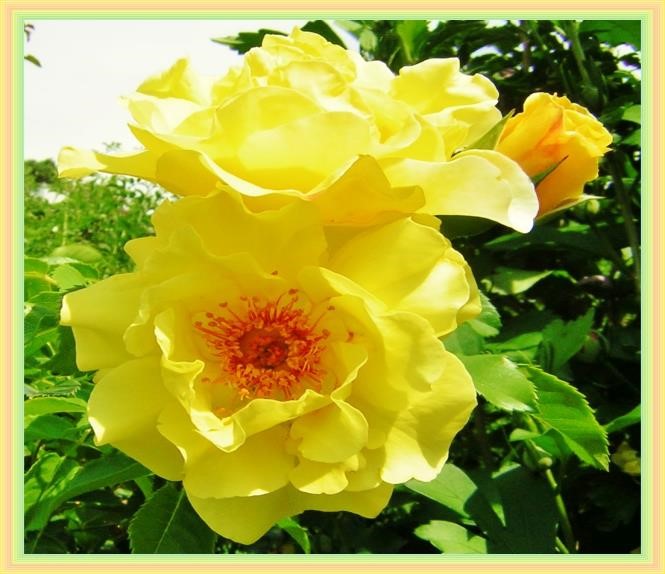 Bendravimas su rožių krūmu Geltonai žydintis rožių krūmas džiugiai bendrauja su dvasiškai turtingai apdovanotu, vidurio širdies žmogumi (skelbėju) - be to, Dievo Dvasia šioje žinutėje apreiškia ir kitas atskleidžiančias temas   - 3 dalis - Pranešimo tęsinys: Mes, dangaus šviesos būtybės, žinome, kad jūs, žmonės, susiduriate su didelėmis problemomis bendraudami vieni su kitais, nes kiekvienas žmogus kalba skirtinga kalba, o šalies regionuose egzistuoja kelios tarmės. Kad galėtumėte aiškiai ir suprantamai bendrauti, be genetinių energijų, nesąmoningai sunaudojama daug vidinių dvasinių energijų. Taip žmogų sukūrė ankstesnės Rudens būtybės, o kalbėjimas jums yra vidinis procesas, kurį galite valdyti savo mintimis. Tačiau tai, kas vyksta per jūsų pernelyg ilgus pokalbius, kurie dažniausiai yra nereikšmingi, iš tiesų yra prievarta mums, energiją taupančioms šviesos būtybėms. Mes nuolat taupome ir taupome dieviškąsias energijas, o jūs kasdien jas švaistote per ilgiems pokalbiams, kurių turinys dažniausiai yra nereikalingas. Iš anksto gerai neapgalvojate, apie ką norite kalbėti, todėl jūsų pokalbiai užsitęsia. Tačiau taip nebūtų, jei pagalvotumėte, ką iš tiesų norite pasakyti svarbaus ir esminio, kas prisideda prie nuoširdaus tarpusavio supratimo. Viskas kosminiame gyvenime paremta energija. Todėl dangiškoji meilės dvasia prašo jūsų pagalvoti, kaip norite tęsti kelionę vidiniu keliu, t. y. sugrįžti į dangiškuosius šviesos namus, jei savo gyvenimo energiją naudojate netaupiai! Mes, dangiškosios būtybės, dažnai pasibaisime, kai matome jus kalbant, nors kai kurie iš jūsų puikiai žinote, kad kiekviena mintis - tai energijos pluoštas, sklindantis iš jūsų ląstelių ir vidinės būties (sielos), kuris turi būti vėl energetiškai subalansuotas. Prarandate daug gyvybinės energijos, jei nesusivaldote kalbėdami. To neprireiktų, jei grįžtumėte prie dieviškojo proto. Kartais manote, kad turite iškelti save į pirmą planą, meistriškai kalbėdami, todėl nuolat kalbate ne apie esminius dalykus ir manote, kad esate geresnis kalbėtojas žmonių grupėje, kurioje tarpusavyje keičiatės gyvenimiška informacija. Savo neteisingu, pernelyg žmogišku elgesiu, kuris primena giliai puolusių būtybių priešingą asmeninį gyvenimą, jūs tolstate nuo vidinės dieviškosios šviesos, be to, šiuo neteisėtumu labai apsunkinate savo sielą. Toks elgesys, kylantis iš neteisingo požiūrio į dienos energiją, nepadeda jums žengti nė žingsnio pirmyn vidiniu keliu į taip trokštamus dangiškuosius namus. Jei santūriai kalbėsite, tikrai sutaupysite daug gyvybinės energijos. Jei supratote, kad kiekvienas nepasakytas žodis gali būti naudingas energetinis elementas jūsų amžinajame gyvenime, kurį galėsite panaudoti vėliau, pakeliui namo, tuomet norėsite persižegnoti ir trumpai pasikalbėti. Kas iš jūsų pradės tai daryti? Tikrai naudingų dieviškųjų nurodymų ir energijų siela, norinti grįžti į savo žemiškąjį gyvenimą giliu žmogiškuoju nakties miegu, negali savarankiškai išsikviesti iš savo vidinio "aš", jei per dieną prieš tai ji išeikvojo per daug energijų dėl savo žmogiškojo gyvenimo būdo švaistymo, neteisėto gyvenimo būdo, ir jos vibracija yra žema. Šias energijas jis gali atgauti tik tuo atveju, jei jo žmogus daugiausia elgėsi pagal įstatymą ir abu jie naktį vibruoja stipriau. Jei taip neatsitinka, kitą dieną žmogus jaučiasi mažiau energingas ir greičiau pavargsta, nes ląstelėms trūksta papildomos energijos iš sielos. Nepamirškite, kad kai baigsite šį gyvenimą Žemėje, jūsų sielai, kurioje toliau gyvenate su savo sąmone, reikia pakankamai rezervinės energijos, kad ji būtų pritraukta į aukštesnių vibracijų planetas kitoje pusėje, kur jau gyvena dvasiškai subrendusios širdingos būtybės, besiruošiančios dangiškajam sugrįžimui. Jei dvasiškai orientuotas žmogus nuolat eikvoja savo gyvenimo energiją, jo vidinė siela labai liūdi dėl tokios būsenos. Naktį ji klausia dangiškąją apsauginę būtybę, kada gaus kitą papildomą energiją iš Dievo dvasios. Tačiau jūsų žemiškajame laike tai vyksta ne taip greitai, nes jūs skubiai pereinate iš dienos į nakties ritmą, priešingai nei mūsų lėtai besitęsiantis dangiškojo eono laikas. Iš tiesų Pirminė Centrinė Saulė su Aš Esu Dievybe negali taip greitai suteikti jums papildomos energijos, nes rudenį ji turi aprūpinti daugybę dangiškųjų ir nežemiškųjų būtybių dideliu energijos kiekiu. Būdami su Dievu susiję žmonės, jūs tai gerai suprasite. Tačiau toms būtybėms, kurios ruošiasi dangiškajam sugrįžimui ir yra atviros dangiškoms dieviškoms energijoms, bet staiga dėl kokių nors išorinių priežasčių, ne dėl savo kaltės, patenka į didelę energetinę bėdą, dėl kurios jų tolesnei egzistencijai iškiltų grėsmė, Dievo dvasia teikia pirmenybę energetinėje nuostatoje. Taigi mūsų dangiškasis gailestingumo ir gerumo įstatymas visada veikia, nes mes, tyros šviesos būtybės, kadaise perdavėme savo didžiadvasiškumą jam, mūsų mylimai Aš Esu Dievybei, kai ji buvo sukurta saugojimui, lygiai taip pat, kaip elgiamės tarpusavyje savo planetose. Todėl ji taip pat elgiasi su visomis būtybėmis.  Dieviškoji gailestingumo ir gerumo savybė pirmapradėje Saulėje yra tokia, kad ji suteikia kiekvienai dangaus būtybei papildomų energijų savarankiškam valdymui pagal jos evoliucinę sąmonę ir gebėjimą priimti energiją po užbaigto eono. Tačiau tai nepavyksta su nežemiškomis būtybėmis, gyvenančiomis mažos energijos kietojo kritimo pasauliuose. Dėl dangiškai tolimo gyvenimo būdo ir netaupaus savo gyvybinių energijų naudojimo jie gana anksti visiškai išeikvojo savo vidinio Aš atsargas, kurias kažkada gavo iš Aš Esu Dievybės užmiesčio gyvenimui tam tikram kosminių eonų skaičiui. Daugelis giliai puolusių būtybių, kurios priešinasi sugrįžimui į dangiškąją Būtį ir dabar gyvena savidestrukcijoje, nebenori tiesioginio ryšio su Meilės Dvasia Aš Esu dėl savo arogancijos, kurios neįmanoma pranokti, taip pat atmeta papildomas dieviškąsias energijas, nes mieliau apsirūpina vienpolėmis neigiamomis energijomis aplinkiniais keliais iš energingų su Dievu susijusių žmonių savo iškrypėliškam neteisėtam gyvenimo būdui. Jie sukūrė daugybę klastingų būdų, kaip apsirūpinti energija, kurie daugumai Dievo susaistytų žmonių nežinomi. Todėl Dievo Dvasia įspėja juos būti atsargiems su žmonėmis, kurie, pavyzdžiui, nori pabrėžti savo asmenybę įvairiose gyvenimo srityse. Iš tiesų Aš Esu Dievybė dangiškoje Pirmapradėje Saulėje, kurioje yra milžiniškas būtybių branduolys, kuriame dvi besisukančios milžiniškos dalelės nuolat šiltai sąveikauja tarpusavyje ir taip generuoja naujas energijas, o grįžtančios abiejų kūrinių išeikvotos energijos yra perdirbamos, stengiasi teisingai aprūpinti visą kūrinijos gyvenimą energijomis. Ji taip pat stengiasi, kiek gali, papildomomis energijomis ištaisyti bet kokį energijos trūkumą, atsirandantį dangaus planetose ir rudens pasauliuose.  Iš tiesų dauguma su Dievu susietų žmonių dvasiškai nežino, kokį poveikį subtiliajame ir materialiajame kosmose, taip pat žmogaus ir sielos kūne turi gyvybę kuriančios ir palaikančios dieviškosios energijos, todėl nesirūpina, kaip su jomis atsargiai elgtis. Žmonėms švaistant energiją ir apgaulingoms, energijos neturinčioms, prie žemės pririštoms puolusioms sieloms atiminėjant energiją, jų žmogiškosios sielos vibracija nuolat mažėja, o tai taip pat daro didelį poveikį jų gyvenamosios planetos vibracijai. Spartų Žemės vibracijos mažėjimą dar labiau pagreitina brutalus žmonių kišimasis į vidinį planetos gyvenimą. Tai lemia didžiulį energijos trūkumą Žemės planetoje, kuris persiduoda ir visai Saulės sistemai, nes visa kosminė gyvybė yra energetiškai persipynusi su savo materialiąja esybe. Tai turi rimtų pasekmių visai žemės gyvybės sistemai. Žemiškoji katastrofa tampa vis labiau matoma dėl destruktyvių aplinkos katastrofų, karinių konfliktų ir daugybės kitų dalykų. Už tai atsakingas energiją eikvojantis ir save naikinantis gyvenimas jau nuo nuopuolio visiškai paliegusių žmonių ir sielų, nusigręžusių nuo Dievo Dvasios.  Dauguma Dievą mylinčių žmonių nesusimąsto apie tai, kad gyvybines energijas reikia gerai valdyti, nes, remdamiesi pasaulietiniais ir religiniais klaidinančiais teiginiais, tiki, kad Dievas dangiškoje būtybėje turi pakankamai energijos atsargų, kad bet kada galėtų aprūpinti uždangiškuosius pasaulius ir juose esančias būtybes papildančiomis energijomis.  Apgaulingos rudens būtybės per savo bangos ilgio mediumistus jums pateikia melagingą informaciją apie dangiškąjį energijos balansą, būtent, kad mes, grynosios šviesos būtybės, bet kuriuo metu galime disponuoti neribotais energijos kiekiais. Tokie klaidingi teiginiai gundo kai kuriuos dvasiškai neišprususius, Dievą mylinčius žmones švaistyti savo gyvenimo energiją nebūtiniems tikslams. Tačiau jie nepagalvoja, kad dėl jūsų ir jūsų žemiausios vibracijos, grubios medžiagos planetos, mes turime gyventi nuopuolio sąlygomis, užnugaryje. Deja, šios energetinės problemos neįmanoma išspręsti, nes neturime ir nematome jokios kitos galimybės sustabdyti vis spartėjantį žmogaus gyvenimo Žemėje laiko tėkmę. Tai daugiausia lemia tai, kad prarandame didžiulį kiekį dieviškosios energijos iš Pirminės Centrinės Saulės.  Vis greitesnis dienos ir nakties ritmas, atsirandantis dėl planetos energijos trūkumo ir vibracijos sumažėjimo, sunaudoja daug papildomos energijos materialioje Saulės sistemoje. Greitesnės sekos negali užfiksuoti žmogaus sąmonė ir jūsų pasauliniai laikrodžiai, nes jūs, žmonės, gyvenate atmosferos energijos kokone su elektromagnetinėmis pulsacijomis. Tačiau dvasiškai orientuoto žmogaus sielos aukštesnių vibracijų sąmonė gali tai suvokti, nes dėl savo dangiškos orientacijos ji jau gyvena ir jaučiasi esanti kosminėje belaikėje būsenoje. Tokia siela žmogaus kūne jaučiasi vis nepatogiau, nes per jį jaučia, kad yra varoma žemiškojo laiko, nes turi daug mažiau dienos laiko įprastiniams darbams ir kitiems reikalams. Iš tiesų dėl didžiulio energijos suvartojimo, kurį patiria būtybės šviesos stokojančiuose kritimo pasauliuose, pirmapradėje centrinėje Saulėje kyla energijos tiekimo problema, todėl ji atsilieka nuo energijos įkrovimo ir perdavimo. Tai didžiausia subtilioji centrinė visos kūrinijos saulė, kuri aprūpina visas saulės sistemas energija, tačiau ankstesniais laikais ji buvo orientuota tik į subtiliąją pirmapradę kūriniją ir jos kosmiškai lėtą laiko tėkmę. Todėl sparčiai besitęsiantis, laiko ribojamas kritimo kūrimas, kurį sąmoningai sukūrė Žemėje gyvenančios kritimo būtybės, kad greičiau ištirptų sielos, yra didžiulė energetinė problema Pirmapradei Saulei. Ji negali aprūpinti rudeninės būties, visų pirma jūsų materialios Saulės ir Žemės planetų sistemos, pakankamu energijos kiekiu. Kuo daugiau gyvenate ne pagal dangiškąsias kilniąsias savybes ir dėsnius arba juos pažeidžiate, tuo sunkiau Dievo Dvasiai tiesiogiai ir netiesiogiai aprūpinti jūsų Saulės sistemą, jūsų gyvenamąją planetą, jus, žmones, ir jūsų vidinę sielą energija iš Pirminės Centrinės Saulės.  Pasauliniai naujienų kanalai, palydovai ir įvairūs priėmimo prietaisai taip pat visą parą skleidžia silpnas ir gyvybę naikinančias elektromagnetines smūgines bangas. Dėl šios priežasties jūsų sielos-žmogaus sąmonės vibracija krenta, kaip ir jūsų planetos bei jūsų gyvybės maisto vibracija. Ar jau galite savo sąmonėje šiek tiek suprasti šį dvasinį dėsnį?  Jei žmonija ir toliau gyvens nepakitusi dangiškai toli, jos vibracija nuolat kris ir vieną dieną įvyks tai, ką pranašavo ankstesnieji aiškiaregiai ir pranašai, t. y. pražūtingas, gyvybę naikinantis polių šuolis. Jie matė į ateitį orientuotus vidinio Aš vaizdinius, kuriuos jų aukštai vibruojančios sielos įnešė į žmogaus sąmonę ir kuriuos jie gavo iš Dievo Dvasios naktį. Jų sielos klausinėjo giliame žmogiškosios būtybės miege, nes buvo susirūpinusios dėl žemų Žemės vibracijų, dėl daugumos klystančių žmonių nuo dangaus nutolusio gyvenimo būdo ir dėl jų dvasinio neišmanymo. Taip pat apie tai, kad vis daugiau smurto aktų įvykdo negailestingi žmonės, todėl jų vidinės sielos vis labiau tolsta nuo dangiškojo gyvenimo. Dvasiškai brandūs, kupini šviesos žmonės, savanoriškai dalyvaujantys dangiškojo išganymo plano misijoje, jau dabar gali gauti į ateitį nukreiptus vaizdinius apie sielą, dažniausiai pabudę ryte arba vakare, tačiau be jokių laiko nuorodų. Tačiau tai įmanoma tik tuo atveju, jei nuoširdus žmogus per dieną dažnai būna su Dievu savo viduje ir saugosi nuo garsių disharmoniškų pasaulio vibracijų. Jei naktį siela yra laisva nuo žemiškų ir disharmoniškų vibracijų, ji gali padovanoti aukštai vibruojančioms žmogaus smegenų ląstelėms prasmingus paveikslėlius, kuriuos Dievas anksčiau perdavė jai saugoti vidiniame Aš. Toks vaizdų perteikimas iš tiesų yra labai retas ir jį gali gauti tik keli labai vibruojantys dvasiniai pranašai arba dvasiškai pažengę žmonės, susiję su Dievu.  Supraskite teisingai: Dievo pranašautojai per dieną iš savo sielos negauna jokių į ateitį nukreiptų vaizdų viršutinėje sąmonėje, nes jų siela pirmiausia turi apdoroti Dievo perduodamą vaizdų žinią, be to, žmogaus smegenys turi būti psichiškai laisvos ilgesnį laiką, kad galėtų perduoti vaizdus. Jis perduoda juos žmogui tik trimačiu pavidalu naktį arba pabudus ryte.  Kita vertus, mediumistai, kurie nesąmoningai atsiveria religinėms fanatiškoms žemėje gyvenančioms krintančioms būtybėms, gali gauti žemiškų ateities vizijų arba perdavimų tiesiai į smegenis iš jų dienos metu. Šiuos vaizdus jie stebi budrioje sąmonėje kaip filmą prieš savo dvasines akis. Juose pateikiamos žinios, kurios turėtų būti naudingos religingiems jų denominacijos žmonėms, pavyzdžiui, kad jie išvengtų didelės katastrofos arba pasiruoštų tam, kad netrukus jų šalyje ar pasaulyje gali kilti karas. Jie mato šiuos spalvotus vaizdus ir supranta jų interpretaciją.  Kita vertus, kai pabunda medialinis širdies žmogus, judantys, spalvoti ar juodai balti paveikslai, kuriuos Dievo Dvasia naktį perdavė jo sielai ir kurie nurodo į ateitį, bet tik prasmingai, paprastai neaiškiai ar neryškiai, o dažnai ir nepilnai pasiekia žmogaus viršutinę sąmonę. Taip yra todėl, kad net kelios neteisėtos saugyklos sieloje ir smegenyse gali neleisti vaizdiniams priartėti prie tikrojo fakto. Todėl artimiausiomis dienomis siela stengiasi, kad jos intensyviai su Dievu susietas žmogus suprastų jau perduotų vaizdinių prasmę ir reikšmę ir, jei reikia, juos pataisytų. Dangiškosios apsauginės būtybės jai padeda tai daryti pagal dieviškus nurodymus, bet tik tuo atveju, jei žmogus yra sielos-žmogaus aukštos vibracijos. Tačiau šie įvaizdžiai, kuriuos žmogus gauna iš Dievo aplinkiniu keliu per savo sielą, dažniausiai skirti tik tolesniam orientavimuisi įstatyme ir skirti tam, kad jo siela greičiau išsilaisvintų iš įstatymo pažeidimų, t. y. kad padėtų jam konkrečiai suvokti savo klaidas ir silpnybes. Jei nėra didelio didelės žemiškos katastrofos pavojaus, tada Dievo Dvasia naktį perduoda išankstinį įspėjimą paveikslėliuose su Dievu sujungtai imliai sielai, kurį ji, pabudusi, perduoda savo medialiniam žmogui (pranašui). Jei jam apie tai pranešama, Dievo dvasia bando jam atskleisti šį baisų žemiškąjį įvykį keliais dieviškais pranešimais. Tada jis gali jas perduoti žmonėms, kuriuos gerai pažįsta arba su kuriais palaiko draugiškus santykius, taip pat pasiūlyti jas dvasiškai atviriems ir suinteresuotiems žmonėms, kurie jau skaito dieviškus pranešimus per jį per pasaulinį ryšių tinklą (internetą) arba klausosi jų pagal muziką. Tačiau Dievo dvasia gali jiems perduoti šiuos pranešimus tik tada, jei dangiškasis pasiuntinys dieną daugiausia laikosi atokiai nuo žemiškų pranešimų ir vibracijų ir nuolankiai gyvena antrame plane. Dievo surišti žmonės visada gali laisvai pasirinkti, ar atsižvelgti į Dievo Dvasios perspėjimą, ar ne.  Dievo Dvasia apgailestauja, kad praeityje žemėje tik nedaugelis nuoširdžių, su Dievu susijusių žmonių (išgelbėjimo plano būtybių) sugebėjo Ją išgirsti savyje. Daugumai jų tai neįvyko, nes jų sielos ir žmogaus neteisėti prisiminimai neleido jiems taip aukštai vibruoti sieloje ir žmogiškume, kad Dievas-Dvasia galėtų su jais bendrauti jų vidinėje esybėje.  Iš tiesų net ir didžiulis psichinis poliariškumas vienoje gyvenimo srityje gali būti priežastis, dėl kurios Dievas negali jų pasiekti su svarbia žinia. Štai kodėl jis stengiasi kreiptis į juos per religijos išaukštintus ir religijos nevengiančius skelbėjus, kurių sielos-žmogaus sąmonė gana išgryninta ir kurie nuolankiai gyvena antrame plane. Labai svarbu, kad pamokslininkas būtų įveikęs savo žmogiškąjį ego per intensyvų savęs pažinimo ir tobulinimo darbą su savimi. Jei jis nepakankamai rimtai rūpinsis savo likusių nepatrauklių bruožų tobulinimu, jis nebegaus Dievo Dvasios žinios, kurią galėtų perduoti toliau.  Žinutėse Dievo Dvasia dažnai pakartoja savo aprašymus iš kitos perspektyvos ir dar labiau juos išplečia, kad jums, širdies žmonėms, būtų lengviau suprasti jums nematomų dangiškųjų dėsnių sąsajas ir kad galėtumėte geriau suvokti, kaip labai dievobaimingi ir bedieviai žmonės nutolo nuo savo ankstesnio dangiškojo gyvenimo ir ką jie patys dar galėtų padaryti, kad patobulintų savo būtį ir priartėtų prie savo šviesos namų.  Daugelis dvasiškai orientuotų žmonių klaidingai mano, kad Dievas nesiūlys svarbių pranešimų su perspėjimais kitiems skelbėjams per toli pažengusius, sąžiningus ir laisvus nuo religijos skelbėjus, kurie taip pat jau sugeba priimti Vidinį žodį iš savo išvystytos sąmonės ir perduoti pranešimus, bet dar nėra pakankamai laisvi nuo tam tikrų asmeninių pažeidimų savo sielose. Todėl jiems gresia pavojus, kad vieną dieną iš apgaulingų religinių fanatiškų žemiškų sielų jie gaus nepastebėtus pranešimus, kurie bus panašūs į jau gautus dieviškuosius pranešimus. Tačiau Dievo dvasia norėtų užkirsti tam kelią, todėl ji nori iš anksto juos informuoti apie pavojų aplinkiniu būdu per jiems žinomą aukštesnės vibracijos pasiuntinį ir siūlo jiems išsamią žinią savęs pažinimui. Tačiau jis niekada neprimetinėja jiems šių žinučių, nes yra amžinai laisva visuotinė meilės dvasia. Šis dangiškasis pranašas keletą kartų nedideliame dvasiniame rate ištarė vidinę dieviškąją žinią, tačiau jam nebuvo patogu tai daryti, nes iš vidaus jautė, kad vienas iš dalyvaujančiųjų, turinčių aukštesnį dvasinį išsilavinimą, nebegali pakęsti paprastų dieviškosios žinios teiginių, kurie, jo nuomone, buvo gramatiškai netobuli. Dėl šios priežasties po šios jam nemalonios patirties jis visam laikui susilaikė nuo pranešimų skelbimo nedideliame žinomų dvasiškai orientuotų žmonių rate. Jo vidinė siela pajuto, kad ji labai džiaugiasi, jog jis nebeperduoda vidinio dieviškojo žodžio žinomų su Dievu susijusių žmonių akivaizdoje. Norėdamas įgyti patirties, šis jautrus pranašas kelis kartus lankėsi nedideliuose dvasiniuose rateliuose, kuriuose mediumistai perduodavo pranešimus. Jis iš karto pajuto, ar šis žmogus gauna žinutes iš Dievo dvasios, ar iš nežemiškų religinių fanatikų sielų. Jis iš karto suprato, ar mediumas ištraukia iš jo pasąmonės išsakytas žinias - tai priminė Dievo žinią, - nes jautė, kad žinių žinia buvo žemos vibracijos ir energetiškai labai silpna.  Iš pradžių mažame dvasiniame rate jis priėmė Dievo žodį tik visiems susirinkusiems sutikus, nes visada gerbė jų laisvą apsisprendimą.  Nuolankus skelbėjas dažnai Dievo Dvasios prašomas perduoda svarbią informaciją pažįstamiems žmonėms, kurie yra susiję su Dievu. Tačiau tai visada vyksta privačiai. Pavyzdžiui, per asmeninę Dievo žinią dvasiškai sukrėstas pasiuntinys gali būti iš anksto įspėtas, kad galėtų rasti kelią atgal į Dievo įstatymą, arba pasiuntinio draugas gali būti išgelbėtas nuo skausmingų pasekmių turinčios klaidos. Šis prisitaikantis, padedantis dieviškas elgesys yra dangiškojo gailestingo ir malonaus gyvenimo dėsnis. Tai labai svarbu, tačiau kai kurie skelbėjai ir dvasiškai orientuoti žmonės to nesupranta, nes mano, kad Dievas gali apsireikšti tik per skelbėją ir pasiūlyti jiems asmeninę žinią, kurį jie pažįsta ar net garbina, tačiau tai yra jų klaidinga nuomonė.  Iš tiesų Dievo kalba gali būti perduota visiems su Dievu intensyviai susijusiems širdies žmonėms, įsikūnijusiems žemėje pagal dangiškąjį išganymo planą, per jų plačiai išvalytą ir stipriai vibruojančią sielą. Tačiau jiems tai retai nutinka, nes jie kasdien sukasi apie per daug nereikšmingų ir nuo dangaus nutolusių minčių ir gyvena per daug žemiškai orientuotą gyvenimą.  Tačiau iki pat šių dienų žemėje visada buvo tokių stipriai vibruojančių, dvasiškai apsišvietusių pranašautojų, kurie, norėdami geriau suprasti dieviškosios žinios teiginius, naktį arba pabudę ryte per kelias sekundes blykstelėdavo vaizdais, kuriuose buvo dvasiškai toli siekiančių Dievo įstatymo paaiškinimų - taip atsitiko ir šiam pranašui. Šie vaizdai su giliais Dievo Dvasios paaiškinimais apie sielą yra tikra retenybė tarp skelbėjų. Be to, tik nedaugelis dangaus pranašautojų galėjo daugelį valandų įsisavinti dieviškąjį žodį arba išlaikyti savyje aukštą Dievo dvasios vibraciją. Štai kodėl Dievo Dvasia kartais pagiria tokį skelbėją ir padėkoja jam už šį išties didelį pasiekimą. Tačiau tai, savo ruožtu, nepatiko kai kuriems Dievui įsipareigojusiems žmonėms, kurie vis dar turėjo asmeninių problemų dėl šlovinimo žodžių iš didžiausios visuotinės širdies. Štai kodėl jie mieliau skaito tokius Dievo Dvasios teiginius.  Šis pranašas, per kurį buvo perduota daug ilgų ir gilių dieviškų pranešimų, visada labai džiaugėsi aukštomis vibracijomis kiekvieno Dievo apreiškimo, kurį per daugelį metų žemėje gaudavo iš savo vidaus. Dėl to jis buvo ypač dėkingas Dievo dvasiai iš savo širdies. Jam niekada nekilo mintis išryškinti savo asmenį, nes jis norėjo gyventi kukliai ir nuolankiai. Kai kurie pranašai ar mediumistai, kuriuos trumpam įkvėpė Dievo Dvasia, netrukus prarado Dievo žodį dėl savo neteisėto elgesio, pavyzdžiui: leido sau asmeniškai žavėtis klausytojais ir juos tobulinti, pamokslauti, dominuoti, elgtis kaip žinovai ir vadovauti, versti sekėjus dirbti iki išsekimo, o tai neva atitiko Dievo valią. Jie kėlė reikalavimus dėl savo namų ir buto apstatymo, aprangos ir daugybės kitų dalykų, todėl labai nutolo nuo kuklaus, nuolankaus, laisvo ir beasmenio dangaus būtybių gyvenimo principo. Dėl šios priežasties jie nesąmoningai tapdavo aukomis religiškai orientuotų žemiškų sielų, kurios įkvėpdavo jiems iš dalies jau žinomų, neteisingų religinių žinių, kurios neateidavo iš dangiškojo dieviškojo šaltinio.  Kai kurie mediumistai, ankstesniais laikais žemėje atitolę nuo vidinio Dievo žodžio, taip pat sulaukdavo skambučių iš įkyrių žemiškų sielų iš atmosferos kronikos. Tai buvo tokios nežemiškos būtybės (sielos), kurios vis dar gana gerai išmanė dvasinę sritį, nes jos kūrė ir formavo kietą Žemės planetą, taip pat kitas Saulės sistemos planetas su daugeliu kitų bendraminčių pagal savo idėjas, kaip vėliau padarė su žmonėmis. Jie vis dar tiksliai žinojo, kaip atverti dvasinius atmosferos metraščio - žemiškosios žinių ir funkcijų saugyklos - sluoksnius, kad galėtų atlikti svarbias paieškas. Jie taip pat dar žinojo, kad įvairius dvasinius sluoksnius jie sukūrė taip, kad jiems buvo suteikta galimybė iš jų pažvelgti į žemiškąją praeitį, dabartį ir ateitį. Šiandien jiems tai nebeįmanoma, nes jie nebeturi pakankamai dvasinės energijos atmosferos sluoksniams atverti. Dangaus ir dieviškumo požiūriu tai yra gerai dėl kelių priežasčių.  Iš tiesų šio pasaulio ir tuometinio žmogaus kūrėjai - šiandien jie yra subtilios būtybės, kurių sąmonė gana giliai nukritusi - jau prieš tūkstančius metų susipriešino tarpusavyje, nes mažuma siekė sunaikinti kūriniją, o dauguma tam priešinosi. Jie nesutaria tarpusavyje ne tik nežemiškoje žemės karalystėje, bet ir įsikūniję. Daugelis kūriniją saugančių būtybių myli gamtą ir nuo seno fanatiškai siekia kuo ilgiau išsaugoti savo kūrinius nepaliestus. Šios geranoriškos žemėje gyvenančios krintančios būtybės - kai kurios iš jų taip pat turi žinių iš kelių pasaulinių religijų - bando nematomai paveikti žmones, kad šie, protestuodami prieš politikus, labiau išgirstų juos pačius, kad šie pagaliau imtųsi daugiau veiksmų ir dekretais bei įstatymais užkirstų kelią tolesniam gražiosios Žemės planetos naikinimui. Juos taip pat gąsdina nerūpestingas ir šiurkštus žmonių elgesys su augalais ir gyvūnais, bet taip pat ir taikus žmonių tarpusavio gyvenimas.  Dėl šios priežasties jie turi didelį poreikį bendrauti su žmonėmis ir atkreipti dėmesį į netinkamą jų elgesį. Jie ieško mediumų, per kuriuos galėtų bendrauti su žmonija. Tačiau dažniausiai tai būna dvasiškai nepatyrę ir naivūs žmonės, kurie nežino, kaip pavojinga atsiverti nežemiškoms būtybėms. Jei šioms fanatiškoms žemiškoms sieloms pavyksta prabilti į mediumistą, jos įsivaizduoja save kaip dvasiškai labiau išsivysčiusias būtybes iš nežemiškų, šviesos kupinų pasaulių, kurios pagal dieviškąją valią turi perduoti Dievo žinią žmonijai. Fanatiškai norėdami bet kokia kaina išgelbėti savo pasaulį, jie persekioja mediumistus ir siunčia daugybę pamokančių pranešimų žmonijai, kad ši atsigręžtų ir labiau stengtųsi išsaugoti planetos gyvybę. Iš dangiškojo požiūrio taško žiūrint, nėra nieko prieš, tačiau tai, kad jie savo perdavimuose klaidingai prisistato žmogui mediumistui, jį vargina ir naudoja jo gyvybines energijas bendravimui, neatitinka dangiškųjų gyvenimo dėsnių ir taip pat nėra palaikomi dieviškųjų energijų. Kaip Dievo Dvasia jums jau anksčiau atskleidė, žemėje gyvenančios krintančios sielos šiuo metu nebegali iškviesti duomenų iš dvasinių atmosferos kronikos sluoksnių, todėl joks mediumistas šiandien negali gauti žemiškų ateities vizijų iš žemėje gyvenančių sielų, kad galėtų jas pasiūlyti dvasiškai orientuotiems žmonėms. Jei tai vis dar vyksta jūsų laikais, tai yra išgalvotų istorijų apie apgaulingai puolusias sielas, kurias jos skleidžia per nieko neįtariančius mediumistus dvasiškai kitokioje pakuotėje ir taip nori pasidaryti svarbios Dievui įsipareigojusiems žmonėms. Jų žemiškojo gyvenimo ateities vizijos neturi jokio tiesos turinio dangiškuoju požiūriu. Deja, daugelis dvasiškai neapsišvietusių žmonių vis dar patiki tokiomis neteisingomis žiniomis. Meditatyviai nusiteikę smalsūs žmonės, kurie laukė ir savo noru ieškojo kontakto su Dievu ir aukštesnio išsivystymo būtybėmis iš nežemiškų sferų, bet vis dar buvo labai apsunkinti dangiškojo nutolimo, dažniausiai buvo nuopuolio aukos, žemai vibruojančios sielos. Dieną ar naktį jie nuolat tiesiai į smegenų ląsteles siuntė įvairius pranešimus ir į ateitį orientuotus vaizdinius, kurių kilmės šaltinio tiksliai nežinojo.  Kai kurie mediumistai, staiga išgirdę savyje balsą, klaidingai manė, kad Dievas jiems pranešė apie save, tačiau tai nebuvo Jis. Jis niekada tiesiogiai nesikiš į smegenų ląsteles tokiu nelaisvu, prievartiniu ir neteisėtu būdu, nes Jis perduoda save žmogui tik per jo norinčią ir apvalytą aukštesnės vibracijos sielą, kuri prieš tai davė sutikimą perduoti įstatymo vaizdinius ir informaciją. Sielai ir mediumistui padeda dvi dangiškosios apsauginės būtybės, kurių užduotis - rūpintis žmogumi, kuris yra susijęs su Dievu ir savo siela, kol jis gyvena žemėje, ir, jei jis to nori, dieviškais nurodymais padėti jam tiek, kad vieną dieną, apsivalęs, jis vibruotų taip aukštai, jog jame galėtų apsireikšti Dievo dvasia. Jie visada noriai siūlo savo pagalbą ir apsaugą. Tačiau kartais jie sunkia širdimi mato, kad mediumistą reikia saugoti, nes jis yra už jiems žinomo Dievo įstatymo ribų.  Kita vertus, ankstesniems tikriesiems dangaus pranašams ir regėtojams, turintiems aukštą sielos-žmogaus vibraciją, buvo sunku teisingai suprasti būsimus Dievo Dvasios vaizdinius apie savo sielą, kuriuos jie trumpam pamatydavo pabudę. Dažniausiai netrukus po to jie juos klaidingai interpretuodavo, nes jų smegenų ląstelės po pabudimo dar nebuvo pakankamai aktyvios, kad teisingai klasifikuotų daugybę antrinių vaizdinių žmogaus sąmonėje ir galėtų juos giliai suprasti. Tačiau kitomis dienomis, kai žmogus nebuvo pernelyg užsiėmęs vaizdų iššifravimu ar reikšme, jis gaudavo iš savo sielos korekcinių impulsų. Kai kurie mediumistai matė žemę užlietą vandeniu, tačiau iš baisių vaizdų jie negalėjo įžvelgti jokių laiko nuorodų, nes Dievas laiko nenurodo.  Tik žemėje gyvenančios krintančios sielos savo bangų ilgio mediumistams nurodydavo būsimus gerus ar blogus žemiškus įvykius, kuriuos jie sužinodavo iš atmosferos kronikos. Tačiau informacija apie žemiškojo įvykio laiką netrukus tapdavo netiksli arba greitai pasijusdavo pasenusi, nes per vienerius metus dėl daugybės įvykių, įgytų žinių, tolesnės gyvenimo patirties ir naujo požiūrio į gyvenimą žmonijos gyvenimo būdas galėjo pasikeisti teigiama arba neigiama linkme. Todėl būsimieji kronikos duomenys apie jų žemiškąjį gyvenimą gali keistis nedaug arba net iš esmės, taip pat ir laiko nuoroda. Iš to galima suprasti, kad priminta ateities vizija galiojo tik žemiškąjį momentą. Daugelis ankstesnių aiškiaregių, kurie per sielas iš atmosferos kronikos gavo į ateitį nukreiptus vaizdus žmonijai, turėjo didelių dvasinių ir pasaulinių žinių. Tačiau jie buvo labiau susitelkę į pasaulį, o ne į Dievą savyje. Jie negalėjo teisingai suklasifikuoti kai kurių matytų žemės laiko vaizdų, nes juose nebuvo nurodyti metai. Jie matė trumpam ant jų uždėtus pastatus, mašinas ir įrenginius, taip pat žmones su keistais drabužiais, kurie jiems buvo svetimi ir nežinomi, todėl jie negalėjo jų teisingai apibūdinti, nes žmogaus sąmonė gali tiksliai apibūdinti tik trumpą praeities ir dabarties žemiškojo gyvenimo vaizdą ir aplinką. Iš matytų vaizdų jie negalėjo iššifruoti, kuriuo žemiškuoju laiku žmonės dėvėjo ar dėvės tokius drabužius, kokius pastatus ir mašinas statė ar dar statys žmonės. Šiuo atžvilgiu Dievo Dvasia išplečia šį aprašymą, nes žmonės vis dar priima klaidingus faktus ir pernelyg užsiima ankstesnių aiškiaregių ateities vizijomis, taip be reikalo eikvodami daug gyvenimo energijos.  Iš tiesų vaizdai iš atmosferos kronikos, į kuriuos žvelgė ankstesnieji aiškiaregiai, ne visada buvo ateities aiškinimai, bet vaizdai iš žemiškosios praeities ankstesnių žmonių, gyvenusių prieš daugelį tūkstantmečių ar net milijonus metų ir pasižymėjusių aukšta kultūra bei technologijomis. Jau tada jie galėjo statyti įspūdingus dangoraižius, gaminti įrankius ir drabužius. Jie buvo panašūs į jūsų žemiškosios epochos pastatų stilių, konstrukcijas ir drabužių madas.  Per pastaruosius milijonus žemiškojo žmogaus egzistavimo metų per kelis stulpus viskas, ką to meto žmonės kruopščiai kūrė ir sukūrė per savo materialinę ir dvasinę pažangą, vėl ir vėl buvo visiškai sunaikinta. Žemėje vis pasikartodavo dideli potvyniai ar kitos pražūtingos žemiškos katastrofos. Tačiau netrukus prieš tai daugelį to meto žmonių išgelbėjo labiau išsivysčiusios nežemiškos būtybės su kosminiais laivais, kurie po daugelio metų, kai Žemė vėl buvo tinkama gyventi, juos sugrąžino į Žemę. Šiems žmonėms iš pradžių Žemėje teko pradėti gyvenimą iš naujo pačiomis sudėtingiausiomis sąlygomis, be to, jie patyrė daugybę nesėkmių dėl nedidelių ekologinių katastrofų ir karinių konfliktų su priešiškomis gentimis. Tai buvo tik trumpai aprašyta jūsų žiniai, kad geriau suprastumėte Dievo Dvasios pareiškimą.  Atmosferos kroniką - pagrindinę visų praeities ir dabarties Žemės įvykių atmintį - prieš milijonus metų atmosferos sluoksniuose sukūrė ankstesnieji Žemės kūrėjai - dangaus būtybės atklydėlės, kad galėtų iš jos daryti įrašus. Jiems buvo svarbu žinoti, kas Žemėje vyko praeityje ir kas gali nutikti dabar, taip pat kas maždaug gali nutikti ateityje. Kronikos duomenų saugyklą jie sukūrė taip, kad saulės spinduliai aprūpintų saugyklos daleles energija ir palaikytų aktyvią jų funkcinę atmintį. Todėl visi vaizdiniai duomenys apie visus žmonių įvykius ir sąlygas saugomi žemiškoje centrinėje atmintyje. Taigi jame užfiksuoti visi sukurti pastatai, mašinos ir net praėjusių žemiškųjų epochų tuometinių gyventojų išvaizda bei jų drabužiai. Ar galite tai įsivaizduoti? Visose dangaus ir užmiesčio planetose taip pat yra tokia saugojimo galimybė, iš kurios būtybės gali savarankiškai atlikti tam tikrus paėmimus. Iš tiesų viskas, ką žmonija kada nors sukūrė šiame pasaulyje ir ką šiandien turi savo egzistencijai visose gyvenimo srityse, visada kartojosi arba yra ankstesnių žemės būtybių, gyvenusių prieš tūkstančius ar net milijonus metų, kopija. Po pražūtingų ašigalių šuolių ir kitų žemiškų katastrofų ankstesnėse žemiškose epochose gyvenusios žemiškos būtybės savo ankstesnes žinias ir gebėjimus, kuriuos buvo įgijusios visose gyvenimo srityse visose žemiškose egzistencijose, bandė perduoti artimiems žmonėms, naudodamos vaizdinius. Jie tai daro kartu pakaitomis, vieną kartą iš anapus žemės, paskui vėl įsikūniję žemėje, kad savo žinias, esančias sąmonėje, vėl realizuotų materijoje. Jie ir šiandien uoliai tai daro, kad jų buvusios technologijos ir architektūra, taip pat ir jų buvusios mados kolekcijos vėl galėtų pasirodyti šiame pasaulyje.  Dabar galbūt geriau suprasite, kodėl ankstyvieji aiškiaregiai atmosferos kronikoje galėjo įžvelgti nežinomus statybinius objektus ir daugybę kitų dalykų, kuriuos Žemėje seniai sukūrė ankstesnė civilizacija, pasižymėjusi aukšta kultūra. Jie klaidingai manė, kad jų matomi atvaizdai vieną dieną sukurs žmones žemiškoje ateityje. Tačiau nė vienas iš jų neįtarė, kad kartais jiems tenka matyti žmonijos žemiškosios praeities kūrinius, atsiradusius labai seniai, be to, tuo metu jie palaikė aktyvius ryšius su aukštesnės sąmonės nežemiškomis būtybėmis.  Todėl Dievo Dvasia šiandien prašo dangaus sugrįžtančiųjų neteikti jokios reikšmės tariamiems pranašiškiems ankstesnių regėtojų ir skelbėjų Dievo pranešimams. Taip jie išvengia pavojaus gyventi ne dabartyje ir išvengia klaidingų ateities vizijų, galinčių sukelti baimę. Geri, dvasiškai subrendę praeities dangiškieji pranašautojai matė tikrovei artimus ateities vaizdus, bet nežinojo, kad Dievas juos jiems perduoda tik per jų sielas kaip įspėjamąjį raginimą atgailauti. Šie žinutės paveikslėliai buvo skirti jiems patiems arba tik draugiškiems Dievą mylintiems žmonėms, norintiems savanoriškai intensyviau įgyvendinti jiems žinomus Dievo dėsnius ir kilniąsias savybes. Tačiau jie klaidingai manė, kad privalo juos pasiūlyti visiems žmonėms. Dėl šios priežasties kai kurie žmonės juos išjuokė ir laikė fantazuotojais arba kaltino šarlatanais, norinčiais suklaidinti žmones. Tačiau šie skelbėjai buvo gana teisūs ir nuoširdūs ir kasdien stengėsi gyventi pagal jiems žinomus Dievo įstatymus. Todėl jų sielos vibracija buvo aukšta ir jie buvo apdovanoti vidiniu Dievo žodžiu. Per gautus Dievo pranešimus iš Pirminės Centrinės Saulės per jų aukštos vibracijos sielą sklido daugybė dangiškų energijų, ir tai buvo didžiulė energetinė nauda ir palaima žmonijai ir jos sieloms, taip pat visam žemiškajam gyvenimui! Iš tiesų tik keli žmonės, kurių sielos vibracija yra nuolat aukšta, jau gali pakelti Žemės vibraciją, sielą ir žmogaus sąmonę. Tai gali atitolinti šuolį su kartimi arba net padėti jo išvengti! Ar galite tai įsivaizduoti? Jei taip, vadinasi, jūs jau esate gerai įšventinti į dvasinį gyvenimą ir gerokai pažengę Vidiniu keliu namo.  Jėzus Kristus kai kuriems Dievą mylintiems žmonėms, kurie dažniausiai tik trumpam lydėjo jį jo klajonėse prieš daugiau nei 2000 metų ir norėjo išgirsti jo Dievo žinią, kelis kartus kalbėjo apie šį dėsningumą, nes iš introspekcijos tiksliai žinojo, kad dėl gana žemos planetos vibracijos vėliau gali kilti stulpo šuolio pavojus. Jis jiems paaiškino: Jei Dievui priklausantys žmonės iš dangiškosios išgelbėjimo misijos apsileistų, nesuprasdami Dievo įstatymų, ir imtų mėgdžioti neteisėtus nuopuolio žmonių įpročius, kiltų pavojus, kad vieną dieną Žemės planetos vibracijos labai sumažės.  Jis numatė didžiulį pavojų, kad dėl žemos žmonijos vibracijos Žemė praras magnetinių polių stabilumą. Jis taip pat nurodė, kad jei magnetinės srovės Žemės viduje taptų nestabilios, abu poliai galėtų staiga susvyruoti ir per kelias akimirkas labai smarkiai pakeisti savo padėtį. Ką tai reikštų visam žemiškajam gyvenimui, Dievo Dvasiai nereikia aiškinti. Kad vidinės magnetinės srovės nuolat gerai veiktų, eteriniam Žemės branduoliui (Žemės sielai) reikia tam tikro energijos kiekio iš dangiškosios Pirminės Centrinės Saulės, kad jis galėtų gerai aprūpinti materialųjį Žemės branduolį. Tačiau jei žmonijos vibracija nusilps, energijos tiekimas iš pirmapradės centrinės Saulės, kad įkrautų abu Žemės branduolius naujomis jėgomis, negalės vykti įprasta tvarka. Energijas vis labiau blokuoja žema bendra žmonijos vibracija. Tai turi katastrofiškų pasekmių vidinėms ir išorinėms Žemės magnetinėms srovėms ir abiem poliams, o svarbiausia - visai žemiškajai gyvybei. Kad nuoširdūs žmonės būtų iš anksto įspėti ir dvasiškai tam pasirengę, dangiškoji meilės dvasia per nuoširdžius, stipriai su Dievu susietus skelbėjus prašo, kad jų gyvenimai būtų labiau įtraukti į Dievo įstatymą. Tai buvo ir yra jų savanoriškai priimta žemiškojo įsikūnijimo išganymo plano užduotis. Galbūt tai jau jaučiate iš savo vidinės sielos? Priešlaikinis ašigalių šuolis gali įvykti bet kuriuo jūsų gyvenimo Žemėje metu, nes šiandieninė Dievo suvaržyta žmonija leidžia sau vis labiau užmigti dėl daugybės pasaulio žmonių laisvalaikio užsiėmimų ir techninių naujovių, dėl kurių Žemės vibracija nuolat smarkiai krenta. Ankstesnieji šios Žemės ir nesuskaičiuojamų planetų materialiose galaktikose kūrėjai žinojo, kad Žemės planetos ašigalių šuolis gali įvykti ne tik dėl didelių kometų iš kosmoso ar Žemės branduolių energijos trūkumo, bet ir dėl pražūtingų katastrofų ar kitų priežasčių. Vis dėlto jie išdrįso apsigyventi materialiose planetose ir pakartotinai įsikūnyti į netobulą fizinį kūną, galintį tik ribotai egzistuoti, kuris nuo pat sukūrimo buvo labai jautrus sužalojimams ir ligoms.  Dangaus požiūriu, kai po nesuskaičiuojamų eonų ateis sutartas laikas, planuojama lėtai išvalyti ir pakeisti kietųjų elementų poliškumą į ankstesnį subtilųjį jų kilmės tipą. Dar prieš šį didįjį kosminį veiksmą, kuriame dalyvaus dangiškos ir dvasiškai labiau išsivysčiusios nežemiškos būtybės, Žemė bus išvalyta nuo gyventojų. Žmones evakuuos įvairaus sąmonės ir išvaizdos lygio nežemiškos būtybės, kurios savo nesuskaičiuojamais erdvėlaiviais nugabens juos į gyvybei palankias kitų Saulės sistemų planetas, kuriose gyvenimo sąlygos panašios į Žemės.  Žemės apsivalymo ir transformacijos etapas turėjo prasidėti tik pasibaigus tam tikram dangiškajam eonui, dėl kurio susitarė dangiškosios ir atkritusios būtybės. Dabar tas laikas beveik atėjo.  Prieš daugelį amžių daugelis Dievą tikinčių žmonių ir fanatiškų religinių pamokslininkų neteisingai suprato ankstesnių aiškiaregių išpranašautą stulpo šuolį. Tačiau savo pamoksluose jie naudojo šias žinias tikintiesiems gąsdinti. Jie sakė maždaug taip: Po stulpo šuolio, pomirtiniame gyvenime įvyks Dievo teismas blogoms sieloms, kurios anksčiau nepaisė Dievo įsakymų žmogiškame gyvenime ir piktybiškai elgėsi su savo artimaisiais. Kad taip nenutiktų, jie turėtų laiku atgailauti ir išpažinti savo nuodėmes. Tuometinių pamokslininkų baimė dėl Dievo bausmės ir šiandien giliai įsišaknijusi religingų tikinčiųjų psichinėje ir žmogiškoje sąmonėje. Tačiau pamokslininkai visiškai klysta, nes gerasis ir gailestingasis Dievas niekada nebaudžia ir nebaudžia mylimų kūrinijos būtybių, net jei jos nenori gyventi pagal jiems žinomus dangiškuosius įstatymus! Tikrai, kas šiandien vis dar religiškai klaidingai mano, kad Dievas baus žmones, yra toli nuo Dievo meilės, gerumo ir švelnumo. Todėl jis vis dar mano, kad bausmė šiame nuopuolio pasaulyje yra teisinga. Jis nustūmė į šalį savo širdies geranoriškumą ir klaidingai mano, kad tai, kaip jis neteisėtai mąsto ir gyvena, taip pat yra Dievo požiūris. Dėl to jis daro prielaidą, kad Dievas išvalys žemę nuo nedorėlių per šuolį su kartimi. Tačiau tai tik jo paties klaidinga prielaida, kuri nesusijusi su maloniu ir švelniu dangaus būtybių įstatymu. Mažuma ankstesnių Žemės kūrėjų ir formuotojų, kurie vėliau ketino sunaikinti savo sielą, tam tikru būdu programuodami Žemės daleles ir atmosferą sukūrė kosminį laiko pagreitinimą savo gyvenimui šiame pasaulyje. Šis kūrinys turėjo padėti jiems greičiau ištirpdyti savo sielas. Jie žinojo, kad jų planetos laiko pagreitėjimas kosminio eono laiko atžvilgiu gali įvykti tik tuo atveju, jei jie per trumpiausią įmanomą laiką masiškai pažeis dangiškuosius gyvybės dėsnius. Jie jau seniai gyveno atskirai nuo vidinės meilės dvasios, bet vis tiek žinojo, kad dėl didėjančios naštos ir dėl to mažėjančios jų būties energijos labai sulėtės abiejų jų sielos gyvenimo branduoliuose esančių sprendimų sukimasis ir orbitos greitis. Destruktyviosios būtybės taip pat žinojo, koks bus to poveikis, tiksliau, jos dar tiksliai žinojo, kokiomis priemonėmis gali priversti savo būties-gyvybės branduolius su visomis šviesos dalelėmis tiek sumažinti bendrąją vibraciją, kad abu būties branduolio sprendimai vieną kartą sustotų ir prasidėtų jų eterinės būties irimas.  Iš tiesų tai būtų lemtingiausias momentas visam kosminiam gyvenimui, nes dėl to, kad destruktyvios būtybės gyvybės branduolyje sustotų sprendimai, jie, užuot sukęsi esmę išsaugančia sukimosi kryptimi, imtų keistis priešinga esmę ardančia kryptimi, be jokios galimybės tai vėl pakeisti. Tai buvo neįmanoma iki Jėzaus Kristaus išgelbėjimo, nes dangiškojoje būtybėje visų kūrinijos būtybių gyvybiniai branduoliai nebuvo užprogramuoti apsaugai, nes pirminiai tėvai ir visos tyros būtybės tuo metu negalėjo numatyti, kad kada nors kūrinijos istorijoje kuri nors būtybė galėtų turėti ketinimų sunaikinti savo gražųjį šviesos kūną.  Tikrai, tik vienos kūrinijos būtybės savidestrukcija reikštų lėtą pirmiausia puolančiosios kūrinijos, o paskui ir dangiškosios kūrinijos išnykimą, be to, neapsakomai skausmingą visų būtybių išnykimą. Paskutinę akimirką tam kelią užkirto Jėzus Kristus kartu su daugeliu dangiškųjų ištikimųjų iš išgelbėjimo plano. Kai Jėzus ant kryžiaus prieš pat mirtį pasakė: "Atlikta!", Dievo Dvasios užprogramuotos bipolinės energijos dalelės iš Pirminės Centrinės Saulės per jo sielos esybės šerdį pasklido po visas nuopuolio metu atkritusias būtybes. Jų funkcinė užduotis buvo saugoti savo gyvybinį branduolį, kad dvi vidinės dalelės amžinai išliktų tik sukimosi būdu, kuris išsaugotų jų būtį. Todėl dabar kiekviena kūrinijos būtybė gyvena amžinai ir jai negresia pavojus susinaikinti. Dabar jūs, širdies žmonės, iš Dievo Dvasios sužinojote, kad prieš tūkstančius metų mažuma žemėje - tai buvo negailestingos, piktavalės būtybės, kurios jau gyveno iliuzijos būsenoje - užprogramavo žemiškąjį gyvenimą greitam laikui, kad greičiau sunaikintų save. Tuo metu atsimetusios subtiliosios būtybės, kurios vis dar gyveno vienybėje ir taikoje, kurdamos kietąją planetą, ją suprogramavo taip: Kai bendra žmonių ir jų sielų vibracija vis labiau ir labiau mažėja, tuomet dėl atmosferos kronikoje esančių sankaupų planetos orbitos greitis aplink savo ašį ir orbitos greitis aplink Saulę turėtų didėti. Tačiau jūsų laikrodžiai nerodo jokių dienos ir nakties ritmo pokyčių, nors viena jūsų kalendoriaus valanda jau kelerius metus nėra pilna valanda. Jei jūsų planetos vibracijos žemėja, jūsų planetos sistemai reikia daugiau energijos. Dėl greitesnio Žemės sukimosi aplink savo ašį naktį pagreitėja ir miegančių žmonių ląstelių energetinis krūvis. Sutrumpėjusios žemiškosios dienos ir nakties pokyčių neužfiksuojate, nes jūsų laikrodžio rodyklės juda į priekį nepakitusios, o laikrodis visada rodo sekundes, minutes ir valandas taip pat, tarsi nieko kosminio nebūtų įvykę. Jūs nesuvokiate, kad diena ir naktis trumpėja, nes gyvenate žemiškame laike. Sutrumpinus valandą, tą patį dienos krūvį turite atlikti per trumpesnį laiką, todėl patiriate stresą, išeikvojate daugiau energijos ir anksčiau pavargstate.  Naktį fizinis kūnas savarankiškai paima didžiausią kiekį energijos iš genetinių pagrindų savo įprastam darbo procesui kitą dieną, daugiausia giliai miegodamas - tai yra energijos saugojimo centras, kuriame kai kuriuose genuose taip pat yra pasąmonės žinių. Todėl kosminio eono laikrodžio požiūriu sutrumpėjusios dienos ir naktys yra didelė blogybė pareigingiems ir tvarką mylintiems žmonėms, nes per valandą jie turi dirbti daug greičiau, kad atliktų tą patį darbą. Tai kelia didelę nervinę įtampą tokiems žmonėms, kurie nori atsakingai ir tiksliai atlikti savo darbą, ir kelia baimę dėl jų darbo vietų. Toks įtemptas elgesys jiems kainuoja daug energijos, nes jie nesilaiko dangiškosios harmonijos ir kantrybės, o tai savo ruožtu mažina žemiečių ir visos gyvybės vibraciją. Taip žmogus vis labiau tampa darbo vergu! Vakare, baigęs darbą ir atlikęs pareigas, jis būna pavargęs ir beveik nebeturi jėgų džiaugsmingoms pramogoms.  Ar dabar galite geriau suprasti šį loginį dėsningumą, susijusį su sutrumpėjusiu dienos ir nakties laiku?  Gyvenimas žemėje iš tiesų baigiasi milžiniškais žingsniais. Dievo Dvasia šį laiką vadina "TAI BUS". Šis vardas kilęs iš Dievo pranešimų, kuriuos meilės dvasia jums davė ankstesniems pranašams, kad orientuotumėtės ir įspėtumėte, kad vėl labiau orientuotumėte savo gyvenimą į jums jau žinomus dangiškuosius dėsnius ir taip pat prisitaikytumėte prie kilnių ir nuoširdžių dangiškųjų būtybių savybių, jei nuoširdžia širdimi stengtumėtės priartėti prie dangiškojo gyvenimo. Deja, žemiškoje praeityje tai darė tik nedaugelis Dievui įsipareigojusių širdies žmonių, nes daugelis teikė pirmenybę žemiškiems interesams.  Prašau, dirbkite kartu, pasitelkdami savo padidėjusią vibraciją, prieš ankstyvą stulpo šuolį, kurį ankstesnieji pranašai ir regėtojai numatė ir pranašavo jums. Dievo Dvasia nori, kad pirmapradžių tėvų mylimos dangiškosios dukterys ir sūnūs išliktų nesužeisti, kol žemėje vaikščios materialiais drabužiais. Jūs, žmonės su atviromis širdimis dangiškajam gyvenimui! Dievo Dvasia pateikia jums daug pasiūlymų, kaip greičiau sugrįžti į dangų, taip pat įstatymų aprašymų, kuriuos Jis ne kartą jums aprašė iš įvairių perspektyvų. Jie skirti padėti jums geriau pažinti dangiškąjį gyvenimą, kuris kadaise buvo jūsų ir vėl bus jūsų. Naudodamiesi dieviškosios žinios žiniomis galite geriau atpažinti, ar vis dar gyvenate gana žemišką gyvenimo būdą, ar jau priartėjote prie dangiškųjų būtybių gyvenimo būdo. Remdamiesi savo žiniomis, galite lengviau pakeisti savo mąstymą ir žengti tolesnius dvasinius žingsnius į vėlesnį laimingą, harmoningą ir įvairų dangiškąjį gyvenimą, kurį mes, dangiškosios būtybės, džiaugsmingai gyvename tik dvilypėje sąjungoje.  Iš tiesų žemiškajame gyvenime susiduriate su daugybe matomų ir nematomų pavojų, tačiau turėdami daugiau dvasinių žinių galite geriau jų išvengti, kad apsisaugotumėte. Štai kodėl Dievo Dvasia vis iš naujo atkreipia į tai jūsų dėmesį ir iš dieviškos rimties įspėja jus per teisius, nuolankius skelbėjus. Deja, tik nedaugelis pamokslininkų tvirtai laikosi įstatymo įgyvendinimo. Vėliau jie tampa neatsargūs ir nepastebi nematomų pavojų, kurie vis dėlto daugeliui buvo žinomi, nes Dievo Dvasia asmenine žinia atkreipė į juos dėmesį.  Dievo Dvasia vėl ir vėl perspėja dėl puolusių arogantiškų pranašautojų, kurie vis dar mėgsta įrodinėti savo asmenybę ir iškalbą paskaitose ir seminaruose prieš daugybę tikinčių žmonių. Prašome daugiau nežiūrėti į puolusį pranašautoją, kad jis ir jo įtakingas, klastingas sielos priedėlis, norintys jo asmenį, jei įmanoma, pastatyti ant paauksuoto pjedestalo, kol jis dar gyvas, o vėliau, jam mirus, garbinti kaip statulą, kad ir palikuonys sužinotų, jog buvo pranašas, kuris Dievui ir žmonijai pasiekė nepaprastų dalykų, energingai nesnaudžia. Nuolankus pranašas niekada asmeniškai nesiverš į didelę minią. Jis puikiai žino, kad jo asmeninis pasirodymas viešumoje reikštų įkvėpto Dievo žodžio pabaigą. Dievas niekada nėra pavedęs skelbėjui taip pasirodyti. Šis kvietimas ateina tik iš puolusių sielų, kurios per puolusius pranašautojus arba dvasiškai nepatyrusius mediumistus mažame dvasiniame rate davė nurodymus perduoti Dievo žodį daugeliui žmonių, jei įmanoma, visame pasaulyje, tiesiogiai per radiją ir televiziją. Dievui pavaldūs žmonės visame pasaulyje turėtų išgirsti, kad Kristus tariamai nori per juos įkurti taikos karalystę arba Kristaus valstybę.  Iš tiesų tai yra neleistinas kišimasis į laisvą žmonių iš nuopuolio, kurie nori ir toliau išlaikyti savo pasaulietinę orientaciją be mažumos kišimosi, gyvenimą. Fanatiškai religingų žmonių planas pažeidžia dangiškuosius gyvenimo dėsnius, nes dangiškosios būtybės nori gyventi taip, kad būtų gerbiama ir gerbiama planetos daugumos gyvenimo orientacija, net ir kitaip gyvenimą suprantančių planetos būtybių. Šį teisėtumą joms nustato Dievo Dvasia, ir visos dangaus būtybės jo laikosi, nes tai padeda joms taikiai, harmoningai ir darniai bendrauti savo planetose. Daugelis su Dievu susijusių žmonių tai neteisingai įvertino ir įsikūnijimo pabaigoje stebėjosi, kad jiems trūko daug sielos galių. Juos jie paliko puolusiam, arogantiškam pranašui ir klastingoms, prie žemės pririštoms sieloms, kurios su pranašu palaikė energetinį ryšį. Pomirtiniame gyvenime jie vėl negalės taip greitai naudotis šiomis energijomis, nes Pirminė Centrinė Saulė negali taip greitai suteikti jiems jėgų tolesniam sielos vystymuisi. Visa, kas egzistuoja kosminėje būtyje, paremta energija. Gyventi galima tik per energijas. Todėl apsvarstykite galimybę daugiau dėmesio skirti dangiškajam taupumo įstatymui, kuris labai svarbus Dievui priklausantiems žmonėms, intensyviai besiruošiantiems dangiškajam sugrįžimui. Jei norite, paklauskite savęs, ar jūsų gyvenimo būdas jau gana artimas mūsų energiją taupančiam dangiškajam gyvenimui? Dangaus sugrįžimo jums labai linki Dievo Dvasia per dangaus šviesos pasiuntinį, kuriam buvo leista perduoti jums žinios papildymą pagal jo dieviškąjį nurodymą dėl pasiuntinio.  Dieviškosios energijos taip gausiai plūsta į šį skelbėją per jo sielą, kad jis galėtų priimti Dievo žodį, nes jis yra pasirengęs nuolat gyventi kilniomis dangiškomis savybėmis, įtvirtintomis dieviškajame įstatyme. Jo siela, kuri yra visiškai laisva nuo didesnių neteisėtumų, gali pritraukti daug dieviškų energijų iš Pirminės Centrinės Saulės per savo didžiulį, plačiai spinduliuojantį gyvybės branduolį. Todėl kartu su savo žmogiškąja būtybe ji gauna daug energijos dieviškajam apreiškimui, kuris yra svarbus vidinėms žmogaus būtybėms ir jų tolesniam dvasiniam gyvenimui. Daug dangiškosios energijos taip pat gali gauti visi nuoširdūs ir nuolankūs žmonės savo vidiniam keliui atgal į dangiškąją būtį, bet ypač dvasiškai brandūs skelbėjai, kurie gauna Dievo apreiškimus. Tokiu būdu tarp Dievo susaistytų žmonių sumažėja didžiulis dvasinis neišmanymas ne tik apie dangiškuosius dėsnius, bet ir apie žmogaus elgesį bei savybes, kurios niekaip neatitinka dangiškųjų būtybių elgesio ir savybių. Per Dievo žinią jie taip pat turėtų sužinoti, kad šiandien jiems ypač svarbu rūpintis savo gyvybine energija.  Iš tiesų dėl žemų vibracijų kritimo pasauliuose, ypač Žemėje, esančių būtybių energijos trūkumo žmonės ir jų sielos, o kartu su jais ir visos žemiškos gyvosios būtybės jaučia didelį energijos poreikį arba energijos trūkumą, kuris dabar sparčiai didėja. Galite įsivaizduoti, kokį poveikį tai turės jūsų gyvenimui. Todėl Dievo Dvasia kviečia jus, širdies žmones, dabar labai atidžiai paskirstyti ir gerai panaudoti savo kasdienę energiją, taip pat paklausti savęs, ar tikrai verta laisvalaikiu imtis fiziškai įtemptos veiklos, reikalaujančios iš jūsų milžiniškų energijos sąnaudų. Dievo Dvasia, rūpindamasi jumis, nori, kad jūsų fiziniame kūne ir sieloje būtų pakankamai atsarginių energijų, kad gerai jaustumėtės ir išliktumėte kuo sveikesni.  Per toli pažengusius pranašautojus informacija iš dangiškojo-dieviškojo gyvybės šaltinio perduodama vis rečiau, todėl Dievo Dvasia suteikia per daug dangiškosios energijos tiems pranašautojams, kurie nuoširdžiai nori įgyvendinti savo žinias apie įstatymą kasdieniame gyvenime ir nuoširdžiai stengiasi naudingai panaudoti iš Dievo Dvasios gautą energiją. Šis nuoširdus ir nuolankus pranašas mielai naudojasi jais, kad gautų dieviškus pranešimus. Jis ir jo partnerė su dėkingumu ir džiaugsmu padeda juos pasiūlyti tiems žmonėms, kurie šiandien yra atviri dangiškiems apreiškimams. Šiame pasaulyje yra nuoširdžiai Dievą mylinčių žmonių, kurie džiaugiasi, kai vėl gali perskaityti naujus dieviškus teiginius arba išgirsti juos įgarsintus, o tai leidžia jiems šiek tiek giliau dvasiškai mąstyti ir gyventi arčiau dangiškosios būties. Skelbėjo noras padėti Visumos Kūrimui yra ypač didelis, todėl jis stengiasi į jį įdėti viską ir rizikuoti.  Tai visų pirma yra jo sielos nuopelnas, kuri neatsisako vesti žmogaus į savęs nugalėjimą. Dievo dvasia naktį stengiasi jai padėti naudingais patarimais, kaip ji galėtų vadovauti savo žmogiškajai būtybei dieną, skatindama labiau įžengti į Dievo šviesą ir joje pastoviau gyventi.  Pastaruosius 20 metų, išskyrus dvejus metus, kai sirgo, šis Dievo skelbėjas buvo nuolat naudojamas - dieną ir naktį rašė Dievo žinutes, todėl jis yra šiek tiek fiziškai paženklintas. Tačiau tai normalu pamokslininkams, kurie rimtai žiūri į dangiškąjį išgelbėjimo planą ir su vidiniu džiaugsmu stengiasi jį gerai vykdyti. Tačiau po daugelio metų jie supranta, kad turi šiek tiek sumažinti krūvį, nes jų nervų sistema patiria didžiulę įtampą, nes valandų valandas sėdi ir įsiklauso į save, kad kuo geriau priimtų Dievo žinią.  Tačiau kartais jie pamiršta per dieną nueiti pas Dievą į vidinį Aš, kad vėl suaktyvintų meilės srovę, kuri juose nuolat teka. Jie gali tai daryti laisvai bet kuriuo paros metu. Tačiau svarbu, kad jie nuo pat dienos pradžios būtų gerai suderinti su dangiškąja meilės dvasia, kad per dieną kuo ilgiau išliktų aukštose vibracijose. Deja, jie dažnai įsitraukia į pokalbius su žemiškų pažiūrų žmonėmis, kurie greitai sumažina jų aukštas sielos vibracijas. Dėl šios priežasties jie nepriima Dievo žodžio, nes saugosi savęs. Tačiau, kad jų sielos-žmogaus vibracijos būtų kuo aukštesnės, būtų gerai, jei jie dažniau per dieną galėtų pabūti vidiniame dieviškame meilės sraute su trumpa širdies malda.  Jei mediumistas dėl įvairių priežasčių ilgesnį laiką nepriima Dievo žodžio, jis visada turi laisvę tai padaryti, tada jo labai išsivysčiusi siela švelniais impulsais jam primena ir stengiasi vėl paskatinti jį priimti Dievo žodį. Tačiau pamokslininkui, kuris turi daug svarbių asmeninių užduočių ir darbų, tai ne visada lengva. Tai dalykai, kurie dažnai trukdo jam priimti Dievo žodį.  Dievo žinučių perskaitymas dėl galimų klausos ar rašybos klaidų taip pat kainuoja daugybę valandų per dieną. Taip pat darniai partnerystei reikia daug laiko, nes jis nori gyventi pagal įstatymą. Gyvenimas drauge taip pat yra geras, svarbus ir Dievo norimas pasiuntiniui, nes jis taip pat turėtų gyventi pagal dvigubą dangaus būtybių įstatymą čia, žemėje! Iki šiol daugelis dvasiškai orientuotų žmonių klaidingai suprato šį dėsnį, nes manė, kad Dievo Dvasios pašauktas mediumas negali ilgai palaikyti nuoširdžios ir intensyvios partnerystės, nes jo atsakinga skelbėjo užduotis atima daug laiko. Dangaus skelbėjams tikriausiai sunku rasti kantrų ir supratingą partnerį savo dangiškojo išganymo plano užduočiai atlikti, tačiau su dieviška pagalba jie randa tokį, kuris yra atviras dieviškiesiems apreiškimams, o kartais ir tokį, kuris kartu su juo pataiso gautas dieviškąsias žinutes, kaip atsitiko šiam skelbėjui. Taigi jis ir jo partneris gali gyventi pagal dangiškąjį dvigubą įstatymą jau žemėje, nebūdami susieti vienas su kitu.  Tačiau ir taip heroldas gyvena sunkiomis sąlygomis, nes kaip žmogus jis turi reikalauti iš savęs visko, kad galėtų atlikti būtiną kasdienį darbą, tačiau iš esmės neperžengti Dievo įstatymo ribų. Todėl jis dažnai sėdi iki vėlyvos nakties ir kruopščiai užrašinėja pranešimus, kuriuos Dievo dvasia jam atskleidžia kontroliuojant ir globojant dangaus būtybėms. Pranešimų perdavimą prižiūri dvi tyros dangaus šviesos būtybės, gerai išmanančios dieviškąjį įkvėpimą ir gavusios gerus nurodymus iš Aš Esu Dievybės. Savo dangiškojo išgelbėjimo plano užduotį jie atlieka taip pat savanoriškai, kaip ir bet kuris skelbėjas. Tam tikras užduotis Fallein visada savanoriškai atlieka dangiškosios būtybės už žmones ar nežemiškas sielas. Iš tiesų ši Dievo žinia su daugybe išsamių paaiškinimų apie dangiškąjį gyvenimą ir jo dėsnius bus naudinga tik Dievo Dvasios žmonėms, kurių širdys atviros ir kurie trokšta sugrįžti į dangiškąją egzistenciją. Vargu ar kuris nors bedievis, stipriai pasaulietiškai nusiteikęs žmogus nuo nuopuolio norės paimti į rankas Dievo žinią, kad ją perskaitytų, nes jo dabartinės žemos vibracijos tam nepakanka, kad jis susidomėtų dieviškais teiginiais ar susimąstytų apie savo gyvenimą. Žmonės iš nuopuolio, kurie nori gyventi be Dievo, atmeta idėją, kad jie turi sielą ir kad ji gyvena pomirtiniame gyvenime su žmogaus sąmonės žiniomis. Kai miršta jų kūnas, jie tiki, kad jų gyvenimas visiems laikams baigiasi. Taip yra todėl, kad jų sielos dėl daugybės naštos nebegali suvokti nieko dvasinio ir vis dar yra susitelkusios į savęs naikinimą. Tokio mąstymo žmonės atmeta bet kokią Dievo žinią, nes jiems būtų nuobodu dėl jos turinio. Jie nenori su tuo susidurti ir prarasti savo brangaus gyvenimo žemėje, todėl nori patirti kuo daugiau iškrypėliškų dalykų šiame pasaulyje, kurie jiems teikia malonumą.  Todėl tik dvasiškai atviri ir nuoširdūs žmonės bus imlūs Dievo žinioms, kurių vidinė siela yra dvasiškai pabudusi ir nori iš naujo atrasti dangiškąją orientaciją. Jie nori geriau pažinti savo dangiškuosius šviesos namus per dieviškąjį pažinimą ir sužinoti, kokius dieviškus teiginius praėjusiais amžiais savo nuožiūra keitė religiniai vadovai ir jų pasirinkti mokslininkai.  Remiantis daugybe dieviškųjų dangaus dėsnių aprašymų, kuriuos klajoklis į dangaus šviesą įsisavino per savo žemiškąjį gyvenimą ir automatiškai perkėlė į savo vidinę sielą, kad juos išsaugotų, jie gali būti labai naudingi tolesniam dvasiniam orientavimuisi pomirtiniame gyvenime, pasibaigus inkarnacijai. Iš tiesų, jie yra didžiulė dangaus sugrįžėlio vertybė. Į šią žinią Dievo Dvasia įtraukė tolesnius dėsningumų aprašymus, kad jie išliktų nepamirštami žmonių sielose, su sąlyga, kad žmonės, skaitydami žinią ar klausydamiesi jos pagal muziką, su džiaugsmu įsisavintų jos turinį.Iš tiesų Dievo Dvasia trokšta matyti jus pakylėtoje sielos-žmogaus vibracijoje. Jei norite, galite tai pasiekti, jei dažniau skaitysite Dievo meilės lašus Aš esu. Jie ne tik suteikia jums vidinį palaikymą šiame šaltame pasaulyje, bet ir gali pakelti jus energetiškai ir vibraciniu požiūriu, nes aukštą Dievo apreiškimo vibraciją talpina kiekvienas pasiuntinio parašytas žodis ir laiškas. Jei skaitote su džiaugsmu ir širdimi, jūsų sielos-žmogaus sąmonė laikinai pakyla. Tuomet jūsų vidinės sielos šerdis įgauna aukštesnę vibraciją, todėl naktį į jūsų sielą plūsta dieviškos energijos, kurias ji iš dalies perduoda jūsų žmogiškajai būtybei.  Aukščiau vibruojanti su Dievu sujungta siela, savanoriškai prisiėmusi išganymo plano užduotį dangaus būtybėje, per savo esybės branduolį nešaukia energijų tiesiogiai iš Aš Esu Dievybės iš Pirminės Centrinės Saulės, bet semiasi jų iš savo vidinės savasties, tai yra sielos dieviškųjų energijų saugojimo centras, esantis netoli jos esybės branduolio. Šias energijas jai iš anksto suteikė Dievo Dvasia pakeliui į giliai vibruojančią rudens būtį. Jų paskirtis - padėti įsikūnijusioms išganymo plano dangiškoms būtybėms išgyventi daugybę pavojų šiame krintančiame pasaulyje. Papildomos energijos sielai suteikė ir Dievo Dvasia, kad ji galėtų kompensuoti energijos stygių, kurį naktį patyrė žmogus ir kuris laikinai sukėlė jam fizinį diskomfortą. Taip dažnai nutinka žmonėms, kurie yra susiję su Dievu, nes kelis kartus per dieną jie sutinka žemų vibracijų ir žemos energijos žmones, kurie trumpai ar ilgiau su jais kalbasi, nes nori su jais apie kažką pasikalbėti. Tai yra žmogaus gyvenimo dalis. Tačiau per ryšį su aura jie per trumpą laiką praranda nemažai kasdienės energijos. Energijos gali labai stigti su kolegomis, gerais pažįstamais, taip pat su šeimos nariais, kurie yra kilę iš nuopuolio ir vis dar mėgsta gyventi žemoje pasaulio vibracijoje, arba su drungnais, su Dievu susietais žmonėmis, kurie kasdien per daug eikvoja savo gyvybines jėgas gyvenimo sferoje ir todėl yra silpni energetiškai.  Kadangi daugelis su Dievu susietų žmonių neturi šių dieviškų žinių, tačiau jos jiems labai svarbios, todėl Dievo Dvasia pakartojo pavojingą tašką šiame žemos energijos žmonių pasaulyje.  Įvairiose Dievo žinutėse ieškantis su Dievu susijęs žmogus randa paaiškinimus, kodėl sielos ir žmonės iš nuopuolio kartas nuo karto pamato energingus su Dievu susijusius žmones kaip savo dvasinių atakų ir energijos atėmimo taikinį. To nebūtų, jei jie galėtų nuo jų apsisaugoti dėl savo dvasinių žinių. Tačiau dėl savo dvasinio neišmanymo jie, deja, dažnai tampa žemos energijos žmonių iš nuopuolio energetine auka ir dėl to sumažėja jų žmogiškųjų ląstelių ir vidinės sielos energija. Jei jiems ilgesnį laiką trūksta daug fizinės energijos, jie labai jautrūs ne tik šviesai, bet ir sunkioms ligoms.  Kad išvestų juos iš šio nežinojimo į sąmoningą gyvenimą, Dievo Dvasia bando jiems pateikti kai kuriuos jiems dar nežinomus dėsnius. Iki šiol joks žmogus nėra taip aiškiai juos atskleidęs, kaip šis uolus dabartinio laiko pranašas. Tie, kurie norėtų daugiau sužinoti apie jiems dar nežinomus Dievo dėsnius, yra nuoširdžiai kviečiami skaityti tolesnius Dievo pranešimus per skelbėją arba išgirsti juos įgarsintus internete. Jie turi neleisti jums tapti tamsiųjų jėgų žaisliuku!  Jūs, keliautojai į dangiškąją dieviškąją šviesą, dėl savisaugos nepamirškite, kad šiame grėsmingame pasaulyje visur jūsų laukia pavojai, tiek šioje, tiek kitoje pusėje, todėl iš anksto gerai pagalvokite, ar norite rizikuoti ir eiti ten, kur susirenka daug žmonių ir yra labai triukšminga. Ten dažniausiai lankosi tamsios žemiškos sielos ir žemos vibracijos žmonės, ieškantys energetinės aukos. Prašome vengti šio pavojaus, jei vertinate savo gyvenimą ir energiją kaip Dievo dovaną tolesnei dvasinei brandai.  Pasibaigus šiam ilgam dieviškajam apreiškimui su daugybe gilių aprašymų, kurie gali būti ypač svarbūs sugrįžtantiems į dangų žemiškajame gyvenime ir vėliau pomirtiniame gyvenime, Dievo Dvasia per mane, dangaus šviesos pasiuntinį, vis dar prašo, kad kasdien įsisąmonintumėte, jog vienintelis dalykas, kuris būtų svarbus jūsų greitam sugrįžimui į dangų, yra rimtos ir nuoširdžios pastangos su dieviška pagalba atpažinti savo nepatrauklias savybes, bruožus bei elgesį ir po truputį juos tobulinti. Tada tapsite jautresni ir iš karto pajusite aukštesnės vibracijos vidinės sielos impulsus, pavyzdžiui, ar kalbėdami arba elgdamiesi elgiatės dangiškai teisėtai, ar visiškai priešingai. Dėl savo jautrumo jums bus daug lengviau daryti gerą pažangą žmogaus gyvenime, einant vidiniu keliu į šviesos namus. To Dievo Dvasia ir dangiškosios būtybės labai linki protingiems, geros valios širdies žmonėms! Dievo Dvasios pastaba: Jūs, geros širdies žmonės, tikrai pastebėjote, kad kai kurie Dievo Dvasios teiginiai žinutėse kartojami dažniau. Viena vertus, taip yra dėl to, kad žmogaus viršutinė sąmonė, skaitydama ar klausydama dieviškąjį teiginį, kartais ne iki galo įsisavina jo prasmę. Kita vertus, pakartojimus apreiškia Dievo Dvasia, nes jų turinys yra ypač svarbus žemiškajam Dievo surištų žmonių gyvenimui ir jų sielos sugrįžimui į dangų.  